Generalitat de Catalunya Departament d’Educació Institut Can Mas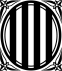 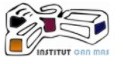      Alumnes de BatxilleratBenvolgudes famílies:Els informen que a l’hora de matricular els vostres fill/es, s’haurà de fer efectiu el  pagament en base al següent concepte:Material escolar: 60€La quota de material és de 60€ per a tot el curs. Aquest diners són per a la despesa en diversos materials d’aula, taller, laboratori, dibuix i altres d’ús comú (eines,  materials fungibles, quota tecnològica, Acàcia, B-resol i l’assegurança escolar obligatòria). Així com els materials de reprografia (fotocòpies, exàmens...) que se li proporcionen a l’alumne/a.                            ENTITAT BANCÀRIA (BANC DE SABADELL)El pagament es pot fer per:Caixer automàtic a qualsevol oficina de Banc de Sabadell, amb qualsevol targeta bancària o efectiu i només bitllets amb l’import exacte ja que no retorna canvi (no hi ha comissió encara que la targeta sigui d’un altre banc o caixa).Per transferència bancària, el número de compte, el nom i cognoms de l’alumne/a, concepte i l’import que s’ha de pagar es:Per l’aplicació Acàcia (només per famílies amb alumnat ja matriculat al centre) a través del menú de pagaments.Recordeu lliurar el corresponent rebut al moment de formalitzar la  matriculació.AtentamentInstitut Can Mas